SORUMLU (Pozisyon)	SÜREÇ AKIŞ ŞEMASI	İLGİLİ DOKÜMAN / KAYITLAR  Öğrenci İşleri Daire Başkanlığı                        Cumhurbaşkanlığı Kararnamesine göre öğrenim ücretleri ve katkı                                                                                                     payları Üniversite Yönetim Kurulu Kararı ile belirlenir.                                                                              ( Eğitim-Öğretim Güz/Bahar Dönemi için)                                                                                                                             Öğrenci Daire BaşkanlığıEnstitü/Fakülte/Yüksekokul/MYOÖğrenci İşleri Daire Başkanlığı                                                                 D                                                                                                                                            Y                                                                           Yazı                                                                                            EVET                                              HAYIR                                                                                        Öğrenci İşleri Daire Başkanlığı                                                                                                                                                             	                                                                                                                                                                                                                   Y                                      Yazı Strateji Geliştirme Daire Başkanlığı                                                                                                                                                                                                           	                                                                                                                                                                                                                                                                                                                                        Y                                                                       Yazı  Öğrenci İşleri Daire Başkanlığı                                                                     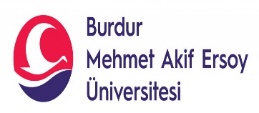 SÜREÇ FORMAT FORMU (ÖĞRENİM ÜCRETİ VE KATKI PAYI ÖDEMELERİ VE HARÇ İADE SÜRECİ)Doküman NoSÜREÇ FORMAT FORMU (ÖĞRENİM ÜCRETİ VE KATKI PAYI ÖDEMELERİ VE HARÇ İADE SÜRECİ)Yayın TarihiSÜREÇ FORMAT FORMU (ÖĞRENİM ÜCRETİ VE KATKI PAYI ÖDEMELERİ VE HARÇ İADE SÜRECİ)Rev.No/TarihHazırlayanKontrolOnayBilgisayar İşletmeni     Ayşegül ÜSKÜPLÜÖğr. Gör. Dr. Fatma EsinKURTÖğrenci İşleri Daire Başkanı Zuhal ÖZDEMİR